Cēsīs28.12.2022. Nr. NKMP/2022/14.4-03/6362Limbažu novada pašvaldībai(reģ. Nr. 90009114631)pasts@limbazunovads.lvInformācijai:Kultūras izglītības centra ''Melngaiļa sēta'' vadītājai cien. Initai Ķirseimelngaila.seta@limbazunovads.lvPar kultūras pieminekļa aizsardzības stāvokļa pārbaudes rezultātiem Saskaņā ar likuma „Par kultūras pieminekļu aizsardzību” 26. pantu un MK 2004. gada 9. novembra noteikumu Nr. 916 „Nacionālās kultūras mantojuma pārvaldes nolikums” 2.1. punktu, 2022. gada 8. decembrī Nacionālās kultūras mantojuma pārvaldes (turpmāk – Pārvalde) Vidzemes reģionālās nodaļas amatpersonas, piedaloties Kultūras izglītības centra ''Melngaiļa sēta'' vadītājai Initai Ķirsei un Pārvaldes Administratīvās daļas speciālistei Daigai Toc-Macānei un Administratīvās daļas ekspertam Raivim Austriņam, veica Limbažu novada Vidrižu pagasta n/ī “Melngaiļi” (kad. Nr. 6684 002 0199) esošā valsts nozīmes vēstures pieminekļa “Komponista E. Melngaiļa dzimtās mājas” (valsts aizsardzības Nr. 45) saglabātības stāvokļa pārbaudi (apsekošanas akts Nr. AA-6963/2022). Valsts nozīmes vēstures piemineklis “Komponista E. Melngaiļa dzimtās mājas” (valsts aizsardzības Nr. 45) (turpmāk – Piemineklis), atrodas nekustamā īpašuma “Melngaiļi” (kad. Nr. 6684 002 0199) sastāvā esošajā zemes vienībā ar kadastra apzīmējumu 6684 002 0199, Vidrižu pagastā, Limbažu novadā. Pieminekļa sastāvā atrodas divas ēkas ar kadastra apzīmējumiem - 6684 002 0199 001; 6684 002 0199 004. Saskaņā ar Valsts vienotās datorizētās Zemesgrāmatas (VVDZ) sistēmā pieejamo informāciju, atbilstoši Vidzemes rajona tiesas Vidrižu pagasta zemesgrāmatas nodalījuma Nr. 100000343439 II daļas 1. iedaļas 2.1. ierakstā norādītajam, nekustamā īpašuma “Melngaiļi” (kadastra Nr. 6684 002 0199) īpašnieks ir Limbažu novada pašvaldība (reģistrācijas numurs 90009114631) (turpmāk – Īpašnieks).Pieminekļa apsekošanā konstatēts, ka bij. muzeja ēkas virspamati mūrēti no laukakmeņiem pastiprinot mūrējumu ar laukakmeņu šķembām. Ārsienas mūrētas no māla ķieģeļiem. Vizuāli vērtējot ēkas pamatu konstrukcijas un ārsienas atrodas pastāvīgā gruntsūdens mitruma ietekmē. Daudzviet vispamatu līmenī saistjava ir pilnībā erodējusi, citviet šis process turpinās. Mitruma radītas grunts struktūras izmaiņas un saistjavas zudums izraisa ārsienu deformāciju. Daudzviet konstatējamas plaisas, mitruma migrācijas izraisīta ārsienu mūra saistjavas un ķieģeļu erozija. Būtiskākie bojājumi konstatējami ēkas DA fasādes centrālajā daļā, augsnē ievadītās notekūdeņu caurules tuvumā. Bojājumi periodiski remontēti izmantojot cementu, kas šajā gadījumā nav atbilstošs saistjavas materiāls, jo akumulē mitrumu un ārsienas daļā uztur nevienmērīgu temperatūru. Iespējams, mitruma migrāciju šajā sektorā veicina arī neatbilstoši uzstādīts notekūdeņu novadīšanas sistēmas posms. Šajā sektorā arī ēkas iekšpusē konstatējami mitruma radīti bojājumi jeb trupe sienas tuvumā esošajos grīdas dēļos. Kā informēja Kultūras izglītības centra ''Melngaiļa sēta'' vadītāja I. Ķirse, arī ēkas pagrabs periodiski daļēji applūst, turklāt pagrabā atrodas centrālās apkures iekārta un elektroinstalācijas. Lai gan tuvākā apkārtne ir daļēji meliorēta, apbūves zonā saglabājas augsts gruntsūdens līmenis, kas, it īpaši svārstīgu sasalšanas ciklu laikā rada negatīvu ietekmi uz ēku saglabātības stāvokli. Savlaicīgi nenovēršot iepriekš minētos bojājumus un tos izraisošos cēloņus, t.sk. neveicot ēkas pamatu stiprināšanu un drenāžu, kā arī ārsienu šuvojuma atjaunošanu un erodējušo ķieģeļu nomaiņu, ēkas ārsienu deformācija turpināsies un var veidoties izgruvums, palielinot izmaksas ēkas glābšanas pasākumu veikšanai (skat. pielikumu). Pieminekļa sastāvā esošās ēkas saimnieciskā kārtā tiek uzturētas atbilstoši saistošo normatīvo aktu prasībām valsts aizsargājamo kultūras pieminekļu izmantošanas jautājumos, taču nepieciešams veikt plašākus pasākumus ēku apdraudējuma novēršanai un turpmākai saglabāšanai. Bijušās muzeja ēkas (kad. apz. 6684 002 0199 001) saglabātības stāvokļa pārbaudē konstatēti ēkas konstruktīvo stabilitāti ietekmējoši bojājumi, kas rada tiešu apdraudējumu Pieminekļa saglabājamajām vērtībām.Lai nodrošinātu valsts aizsargājamā vēstures pieminekļa saglabātības stāvokļa uzlabošanu un novērstu potenciālo apdraudējumu tā saglabājamajām vērtībām, pamatojoties uz likuma „Par kultūras pieminekļu aizsardzību” 11. un 24. pantu un 2021. gada 26. oktobra Ministru kabineta noteikumu Nr. 720 „“Kultūras pieminekļu uzskaites, aizsardzības, izmantošanas un restaurācijas noteikumi” 35., 36., 43. un 48. pantu, Pārvalde Īpašniekam uzdod viena gada laikā (līdz 28.12.2023.) -izstrādāt Pieminekļa sastāvā esošās ēkas ar kad. apz. 6684 002 0199 001 tehniskās apsekošanas atzinumu (ēkas pamatu konstrukcijām, pagrabam un ārsienām).Pārvalde Īpašniekam uzdod trīs gadu laikā (līdz 28.12.2025.) –novērst ēkas apdraudējumu atbilstoši tehniskās apsekošanas atzinumā norādītajai konstatācijai. Pārvaldes prasību izpilde tiks kontrolēta pēc norādītā termiņa, veicot atkārtotu kultūras pieminekļa aizsardzības stāvokļa pārbaudi.Informējam, ka Pārvaldes ikgadēji izsludinātās Kultūras pieminekļu konservācijas un restaurācijas programmas ietvaros, konkursa kārtībā iespējams pretendēt uz valsts finansiālu atbalstu līdz 30 000,- EUR apmērā. Programmas prioritāri atbalstāmie pasākumi ir apdraudētā stāvoklī esošu kultūras pieminekļu neatliekama glābšana, kultūras pieminekļu oriģinālās substances un autentiskuma saglabāšana, kultūras pieminekļu izpēte, kā arī restaurācijas amatu apmācība un pieredzes pārņemšana. Plašāka informācija Pārvaldes mājaslapā www.nkmp.gov.lv, sadaļā „Kultūras pieminekļu konservācijas un restaurācijas programma” (https://www.nkmp.gov.lv/lv/kulturas-piemineklu-konservacijas-un-restauracijas-programma) vai Pārvaldes Vidzemes reģionālajā nodaļā Cēsīs, Pils laukumā 5, tālr. 64123834, e-pasts: vidzeme@mantojums.lv.Saskaņā ar likuma „Par kultūras pieminekļu aizsardzību” 11. pantu, „fiziskajām un juridiskajām personām jānodrošina, lai tiktu saglabāti kultūras pieminekļi, kas ir to īpašumā (valdījumā).[..] Kultūras pieminekļa īpašnieka (valdītāja) pienākums ir [..] ievērot likumdošanas un citus normatīvos aktus, kā arī Nacionālās kultūras mantojuma pārvaldes norādījumus par kultūras pieminekļu izmantošanu un saglabāšanu.”Pielikumā: Fotofiksācija – valsts nozīmes vēstures piemineklis “Komponista E. Melngaiļa dzimtās mājas” (valsts aizsardzības Nr. 45); uz 2 lpp. Ar cieņuVidzemes reģionālās nodaļas vadītāja –galvenā valsts inspektore			           (*paraksts)  		       	  Ilze Liekniņa* Šis dokuments ir parakstīts ar drošu elektronisko parakstu un satur laika zīmoguJ. Plūksnis, 64123834vidzeme@mantojums.lvPielikumsNacionālās kultūras mantojuma pārvaldesVidzemes reģionālās nodaļas28.12.2022. informatīvai vēstulei Nr. NKMP/2022/14.4-03/6362Fotofiksācija – valsts nozīmes vēstures piemineklis “Komponista E.Melngaiļa dzimtās mājas” (valsts aizsardzības Nr. 45)Foto: J. Plūksnis, 08.12.2022.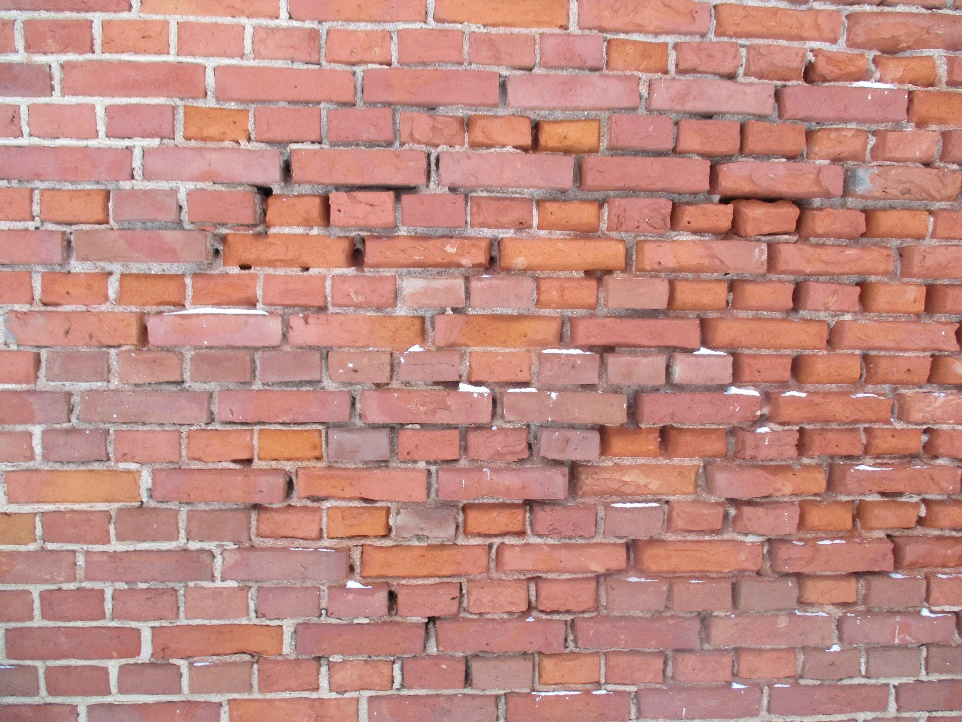 Erodēts ķieģeļu mūra fragments ēkas ZA gala fasādē.Kadrs Nr. IMG_0076.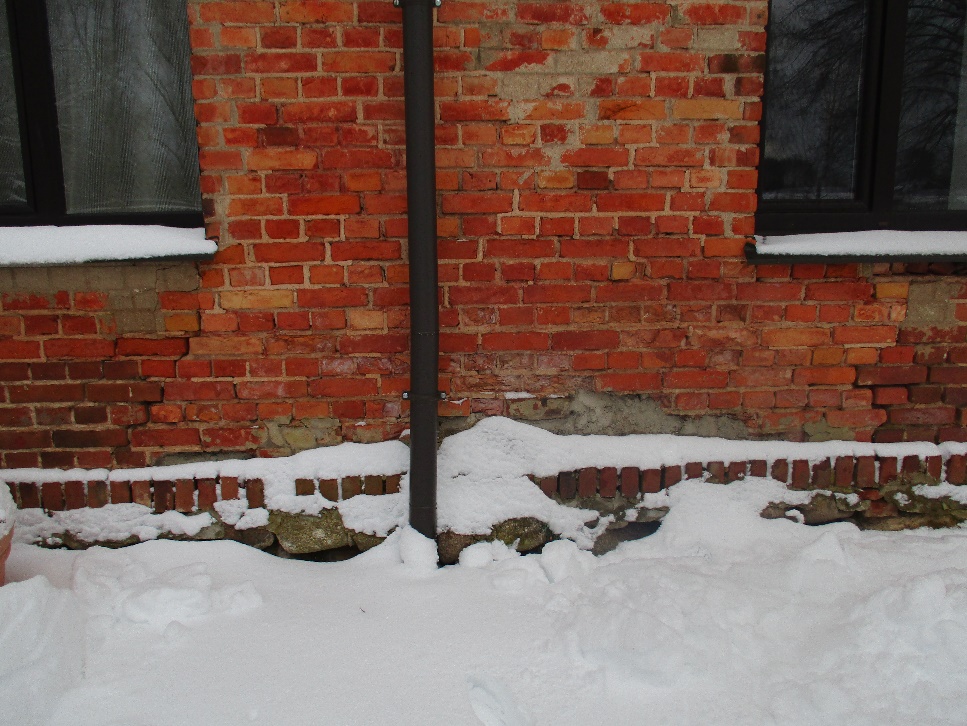 Erodēts ķieģeļu mūra fragments ēkas DA ārsienas centrālajā daļā. Konstatējami arī virspamatu mūra elementu zudumi un caurejošas plaisas.Kadrs Nr. IMG_0081.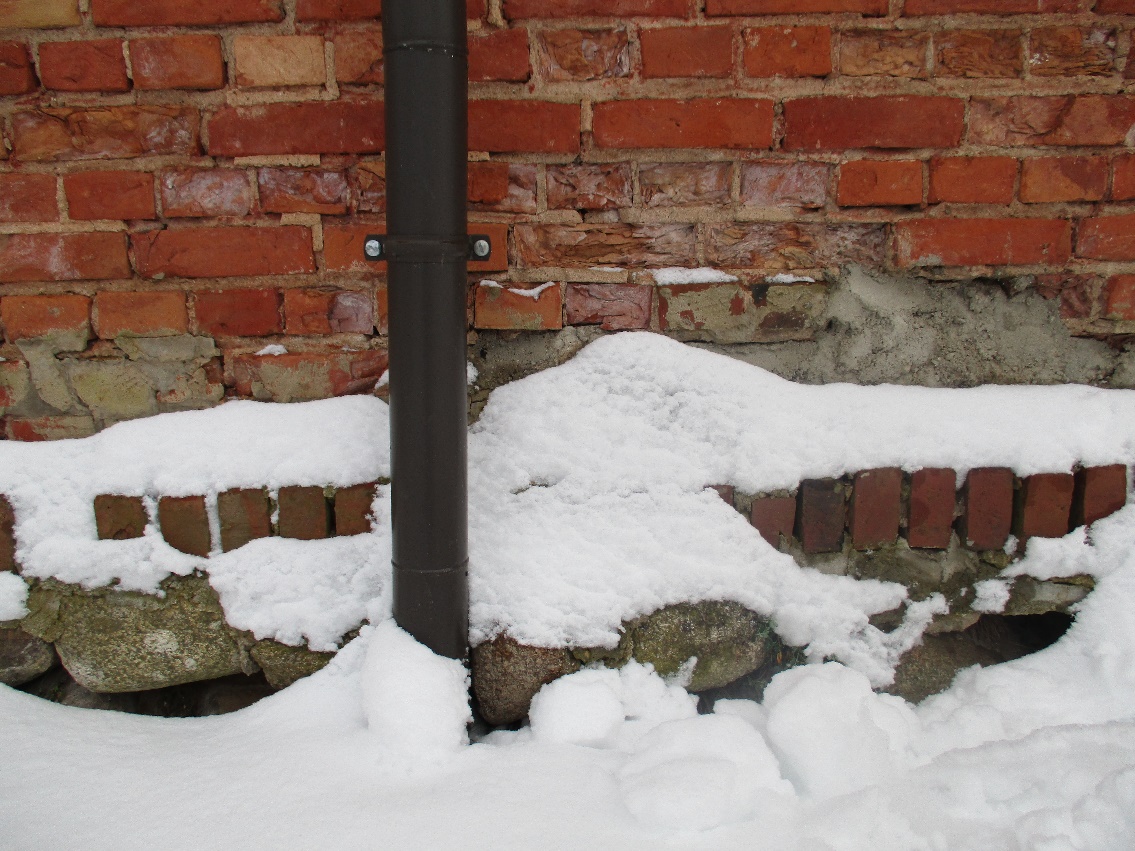 Erodēts ķieģeļu mūra fragments ēkas DA ārsienas centrālajā daļā.Kadrs Nr. IMG_0082.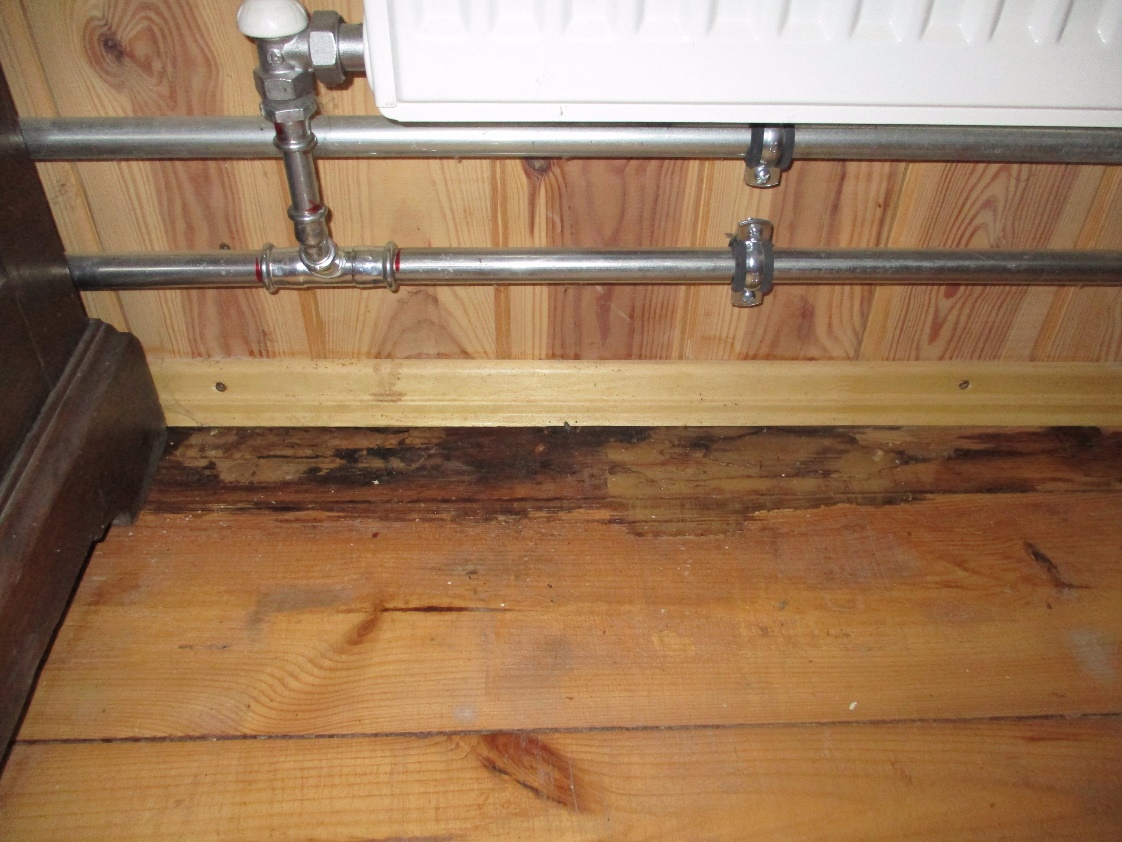 Trupes radīti bojājumi grīdas segumā, iepretim DA ārsienas bojātākajai daļai.Kadrs Nr. IMG_0097.